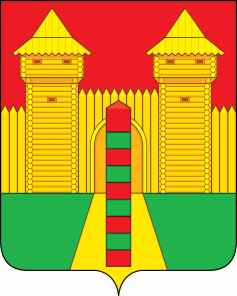 АДМИНИСТРАЦИЯ  МУНИЦИПАЛЬНОГО  ОБРАЗОВАНИЯ «ШУМЯЧСКИЙ  РАЙОН» СМОЛЕНСКОЙ  ОБЛАСТИРАСПОРЯЖЕНИЕот 21.10.2021г.  № 376-р        п. ШумячиПодготовка граждан Российской Федерации, проживающих на территории Шумячского района Смоленской области и подлежащих призыву на военную службу (далее также - граждане) по военно-учетным специальностям (далее также – ВУС) 2021 года проводилась в соответствии с заданием военного комиссариата Смоленской области.Подготовка граждан в 2020/21 учебном году проводилась по одной военно-учетной специальности - водители автомобилей категории «С» (ВУС-837). Обучение проводилось в образовательном учреждении регионального отделения Общероссийской общественно-государственной организации «Добровольное общество содействия армии, авиации и флоту России» Смоленской области (далее – Региональное отделение ДОСААФ России Смоленской области) - Рославльская автомобильная школа ДОСААФ и Смоленская автомобильная школа ДОСААФ России. К призыву на военную службу в 2021 году на военную службу в Региональном отделении ДОСААФ России Смоленской области подготовлено по военно-учетной специальности водителей автомобилей категории «С» - 4 человека (100%).Руководствуясь Федеральным законом от 28.03.1998г. №53-ФЗ «О воинской обязанности и военной службе», постановлением Правительства Российской Федерации от 31.12.1999г. № 1441 «Об утверждении Положения о подготовке граждан Российской Федерации к военной службе», в целях совершенствования организации и качества подготовки граждан по военно-учетным специальностям:1. Утвердить план основных мероприятий по подготовке граждан Российской Федерации, проживающих на территории Шумячского района, по военно-учетным специальностям в 2021/22 учебном году (прилагается).2. Установить, что подготовка граждан по военно-учетным специальностям проводится без отрыва от производства.3. Военному комиссару Шумячского района Смоленской области (С.И. Харитоненкову), организовать отбор граждан для направления на подготовку по ВУС согласно требованиям Методических рекомендаций по оценке в военных комиссариатах профессиональной психологической пригодности граждан, подлежащих призыву на военную службу (к указаниям ГШ ВС РФ от 12.01.2021 года №315/4/40дсп) и Постановления Правительства Российской Федерации № 565 «Об утверждении Положения о военно- врачебной экспертизе» 2013 года.4. Создать комиссию по отбору граждан для подготовки по военно-учетным специальностям в составе: – Харитоненков С.И.- военный комиссар военного комиссариата Шумячского района Смоленской области – председатель отборочной комиссии; – Якушев В.А. – старший помощник военного комиссара (по ППО и ОПГВС) военного комиссариата Шумячского района Смоленской области – член отборочной комиссии (по согласованию);– Кулешова И.Г.– начальник Отдела по образованию Администрации муниципального образования» Шумячский район» Смоленской области – член отборочной комиссии;– Хацкова В.М.– медицинская сестра военного комиссариата Шумячского района центра (военно-врачебной экспертизы военного комиссариата Смоленской области – член отборочной комиссии (по согласованию).5. Результаты работы комиссии по предварительному отбору граждан, направляемых на обучение в образовательное учреждение, оформлять актами с приложением именных списков. Утверждение актов оставляю за собой. 6. Отделу по образованию муниципального образования «Шумячский район Смоленской области (И.Г. Кулешова) во взаимодействии с военным комиссаром военного комиссариата Шумячского района Смоленской области (С.И. Харитоненков) организовать работу по военно-патриотическому воспитанию молодежи, развитию технического творчества молодежи.   7. Рекомендовать руководителям предприятий, организаций и учреждений, расположенных на территории Шумячского района Смоленской области, предоставлять гарантии, предусмотренные статьей 6 Федерального закона от 28.03.1998г. №53-ФЗ «О воинской обязанности и военной службе», гражданам, направленным для подготовки по военно-учетным специальностям.8.Финансирование подготовки граждан по военно-учетным специальностям в образовательных учреждениях осуществляется Министерством Обороны Российской Федерации.9. Контроль за исполнением настоящего распоряжения оставляю за собой. Глава муниципального образования«Шумячский район» Смоленской области                                            А.Н. ВасильевПЛАНосновных мероприятий по подготовке граждан Российской Федерации, проживающих на территории Шумячского района, по военно-учетным специальностям в 2021/22 учебном году.Об итогах подготовки граждан Российской Федерации, проживающих на территории Шумячского района и подлежащих призыву   на   военную службу по военно-учетным специальностям в 2020/21 году и задачах на 2021/22 учебный год.УТВЕРЖДЕНраспоряжением Администрациимуниципального образования «Шумячский район» Смоленской области от 21.10.2021г. № 376-р                               №п/п№п/пНаименование мероприятийНаименование мероприятийНаименование мероприятийНаименование мероприятийСроки исполненияСроки исполненияСроки исполненияИсполнителиИсполнителиИсполнителиИсполнителиОтметка о выполненииОтметка о выполнении1. Организационные мероприятия1. Организационные мероприятия1. Организационные мероприятия1. Организационные мероприятия1. Организационные мероприятия1. Организационные мероприятия1. Организационные мероприятия1. Организационные мероприятия1. Организационные мероприятия1. Организационные мероприятия1. Организационные мероприятия1. Организационные мероприятия1. Организационные мероприятия1. Организационные мероприятия1. Организационные мероприятия1.11.1Формирование из числа граждан, подлежащих призыву на военную службу (далее – граждане), учебных взводов  в образовательных учреждениях, осуществляющих подготовку граждан по военно-учетным специальностям (далее-образовательные учреждения).Формирование из числа граждан, подлежащих призыву на военную службу (далее – граждане), учебных взводов  в образовательных учреждениях, осуществляющих подготовку граждан по военно-учетным специальностям (далее-образовательные учреждения).Формирование из числа граждан, подлежащих призыву на военную службу (далее – граждане), учебных взводов  в образовательных учреждениях, осуществляющих подготовку граждан по военно-учетным специальностям (далее-образовательные учреждения).Формирование из числа граждан, подлежащих призыву на военную службу (далее – граждане), учебных взводов  в образовательных учреждениях, осуществляющих подготовку граждан по военно-учетным специальностям (далее-образовательные учреждения).в течение годав течение годав течение годаВоенный комиссариат (Шумячского района Смоленской области, ПОУ Рославльская АШ ДОСААФ. Военный комиссариат (Шумячского района Смоленской области, ПОУ Рославльская АШ ДОСААФ. Военный комиссариат (Шумячского района Смоленской области, ПОУ Рославльская АШ ДОСААФ. Военный комиссариат (Шумячского района Смоленской области, ПОУ Рославльская АШ ДОСААФ. 1.21.2Организация направления на подготовку по военно-учетным специальностям граждан, подлежащих призыву на военную службу.Организация направления на подготовку по военно-учетным специальностям граждан, подлежащих призыву на военную службу.Организация направления на подготовку по военно-учетным специальностям граждан, подлежащих призыву на военную службу.Организация направления на подготовку по военно-учетным специальностям граждан, подлежащих призыву на военную службу.согласно плана- графика подготовки в 2021/2022 учебном годусогласно плана- графика подготовки в 2021/2022 учебном годусогласно плана- графика подготовки в 2021/2022 учебном годуВоенный комиссариат (Шумячского района Смоленской области)Военный комиссариат (Шумячского района Смоленской области)Военный комиссариат (Шумячского района Смоленской области)Военный комиссариат (Шумячского района Смоленской области)1.31.3Проведение предварительного отбора кандидатов для подготовки по военно-учетным специальностям в 2021/2022 учебном году.Проведение предварительного отбора кандидатов для подготовки по военно-учетным специальностям в 2021/2022 учебном году.Проведение предварительного отбора кандидатов для подготовки по военно-учетным специальностям в 2021/2022 учебном году.Проведение предварительного отбора кандидатов для подготовки по военно-учетным специальностям в 2021/2022 учебном году.январь-март2022 г.январь-март2022 г.январь-март2022 г.Военный комиссариат (Шумячского района Смоленской области) ПОУ РославльскаяАШ ДОСААФ. Военный комиссариат (Шумячского района Смоленской области) ПОУ РославльскаяАШ ДОСААФ. Военный комиссариат (Шумячского района Смоленской области) ПОУ РославльскаяАШ ДОСААФ. Военный комиссариат (Шумячского района Смоленской области) ПОУ РославльскаяАШ ДОСААФ. 1.41.4Представление информации Главе  МО «Шумячский район» Смоленской области о ходе и итогах подготовки граждан по военно-учетным специальностям.Представление информации Главе  МО «Шумячский район» Смоленской области о ходе и итогах подготовки граждан по военно-учетным специальностям.Представление информации Главе  МО «Шумячский район» Смоленской области о ходе и итогах подготовки граждан по военно-учетным специальностям.Представление информации Главе  МО «Шумячский район» Смоленской области о ходе и итогах подготовки граждан по военно-учетным специальностям.в течение годав течение годав течение годаВоенный комиссариат (Шумячского района Смоленской области)Военный комиссариат (Шумячского района Смоленской области)Военный комиссариат (Шумячского района Смоленской области)Военный комиссариат (Шумячского района Смоленской области)1.51.5Подведение итогов подготовки граждан по военно-учетным специальностям в 2020/2021 учебном году, планирование мероприятий по указанной подготовке на 2021/2022 учебный год, в том числе:- издание приказа военного комиссара Шумячского района об итогах подготовки граждан по военно-учетным специальностям в 2020/2021 учебном году и задачах на 2021/2022 учебный год;- подготовка проекта  постановления Главы МО «Шумячский район Смоленской области об итогах подготовки граждан по военно-учетным специальностям в 2020/2021 учебном году и задачах на 2021/2022 учебный год.Подведение итогов подготовки граждан по военно-учетным специальностям в 2020/2021 учебном году, планирование мероприятий по указанной подготовке на 2021/2022 учебный год, в том числе:- издание приказа военного комиссара Шумячского района об итогах подготовки граждан по военно-учетным специальностям в 2020/2021 учебном году и задачах на 2021/2022 учебный год;- подготовка проекта  постановления Главы МО «Шумячский район Смоленской области об итогах подготовки граждан по военно-учетным специальностям в 2020/2021 учебном году и задачах на 2021/2022 учебный год.Подведение итогов подготовки граждан по военно-учетным специальностям в 2020/2021 учебном году, планирование мероприятий по указанной подготовке на 2021/2022 учебный год, в том числе:- издание приказа военного комиссара Шумячского района об итогах подготовки граждан по военно-учетным специальностям в 2020/2021 учебном году и задачах на 2021/2022 учебный год;- подготовка проекта  постановления Главы МО «Шумячский район Смоленской области об итогах подготовки граждан по военно-учетным специальностям в 2020/2021 учебном году и задачах на 2021/2022 учебный год.Подведение итогов подготовки граждан по военно-учетным специальностям в 2020/2021 учебном году, планирование мероприятий по указанной подготовке на 2021/2022 учебный год, в том числе:- издание приказа военного комиссара Шумячского района об итогах подготовки граждан по военно-учетным специальностям в 2020/2021 учебном году и задачах на 2021/2022 учебный год;- подготовка проекта  постановления Главы МО «Шумячский район Смоленской области об итогах подготовки граждан по военно-учетным специальностям в 2020/2021 учебном году и задачах на 2021/2022 учебный год.При получении плана задания и указаний из ВКСОПри получении плана задания и указаний из ВКСОПри получении плана задания и указаний из ВКСОВоенный комиссариат (Шумячского района Смоленской области)Военный комиссариат (Шумячского района Смоленской области)Военный комиссариат (Шумячского района Смоленской области)Военный комиссариат (Шумячского района Смоленской области)1.61.6Осуществление призыва граждан на военную службу в соответствии с полученной ими военно-учетной специальностью.Осуществление призыва граждан на военную службу в соответствии с полученной ими военно-учетной специальностью.Осуществление призыва граждан на военную службу в соответствии с полученной ими военно-учетной специальностью.Осуществление призыва граждан на военную службу в соответствии с полученной ими военно-учетной специальностью.апрель-июль, октябрь-декабрь2022 г.апрель-июль, октябрь-декабрь2022 г.апрель-июль, октябрь-декабрь2022 г.Военный комиссариат (Шумячского района Смоленской области)Военный комиссариат (Шумячского района Смоленской области)Военный комиссариат (Шумячского района Смоленской области)Военный комиссариат (Шумячского района Смоленской области)1.71.7Обеспечение ведения отчетности по вопросам подготовки граждан по военно-учетным специальностям, ее своевременное представлениеОбеспечение ведения отчетности по вопросам подготовки граждан по военно-учетным специальностям, ее своевременное представлениеОбеспечение ведения отчетности по вопросам подготовки граждан по военно-учетным специальностям, ее своевременное представлениеОбеспечение ведения отчетности по вопросам подготовки граждан по военно-учетным специальностям, ее своевременное представлениев течение годав течение годав течение годаВоенный комиссариат (Шумячского района Смоленской области)Военный комиссариат (Шумячского района Смоленской области)Военный комиссариат (Шумячского района Смоленской области)Военный комиссариат (Шумячского района Смоленской области)Контроль за подготовкой граждан по военно-учетным специальностямКонтроль за подготовкой граждан по военно-учетным специальностямКонтроль за подготовкой граждан по военно-учетным специальностямКонтроль за подготовкой граждан по военно-учетным специальностямКонтроль за подготовкой граждан по военно-учетным специальностямКонтроль за подготовкой граждан по военно-учетным специальностямКонтроль за подготовкой граждан по военно-учетным специальностямКонтроль за подготовкой граждан по военно-учетным специальностямКонтроль за подготовкой граждан по военно-учетным специальностямКонтроль за подготовкой граждан по военно-учетным специальностямКонтроль за подготовкой граждан по военно-учетным специальностямКонтроль за подготовкой граждан по военно-учетным специальностямКонтроль за подготовкой граждан по военно-учетным специальностямКонтроль за подготовкой граждан по военно-учетным специальностямКонтроль за подготовкой граждан по военно-учетным специальностям2.1.2.1.Осуществление контроля за ходом подготовки граждан по военно-учетным специальностям, выполнением программы обучения, посещаемостью занятий.Осуществление контроля за ходом подготовки граждан по военно-учетным специальностям, выполнением программы обучения, посещаемостью занятий.Осуществление контроля за ходом подготовки граждан по военно-учетным специальностям, выполнением программы обучения, посещаемостью занятий.Осуществление контроля за ходом подготовки граждан по военно-учетным специальностям, выполнением программы обучения, посещаемостью занятий.ежемесячноежемесячноежемесячноВоенный комиссариат (Шумячского района Смоленской области)Военный комиссариат (Шумячского района Смоленской области)Военный комиссариат (Шумячского района Смоленской области)Военный комиссариат (Шумячского района Смоленской области)2.22.2Осуществление контроля за ходом подготовки граждан по военно-учетным специальностям, выполнением программы обучения, посещаемостью занятий.Осуществление контроля за ходом подготовки граждан по военно-учетным специальностям, выполнением программы обучения, посещаемостью занятий.Осуществление контроля за ходом подготовки граждан по военно-учетным специальностям, выполнением программы обучения, посещаемостью занятий.Осуществление контроля за ходом подготовки граждан по военно-учетным специальностям, выполнением программы обучения, посещаемостью занятий.еженедельноеженедельноеженедельноДолжностное лицо военный комис-сариат (Шумячского района Смоленской области).Должностное лицо военный комис-сариат (Шумячского района Смоленской области).Должностное лицо военный комис-сариат (Шумячского района Смоленской области).Должностное лицо военный комис-сариат (Шумячского района Смоленской области).3. Сроки подготовки граждан по военно-учетным специальностям ипроведения выпускных экзаменов в образовательных учреждениях3. Сроки подготовки граждан по военно-учетным специальностям ипроведения выпускных экзаменов в образовательных учреждениях3. Сроки подготовки граждан по военно-учетным специальностям ипроведения выпускных экзаменов в образовательных учреждениях3. Сроки подготовки граждан по военно-учетным специальностям ипроведения выпускных экзаменов в образовательных учреждениях3. Сроки подготовки граждан по военно-учетным специальностям ипроведения выпускных экзаменов в образовательных учреждениях3. Сроки подготовки граждан по военно-учетным специальностям ипроведения выпускных экзаменов в образовательных учреждениях3. Сроки подготовки граждан по военно-учетным специальностям ипроведения выпускных экзаменов в образовательных учреждениях3. Сроки подготовки граждан по военно-учетным специальностям ипроведения выпускных экзаменов в образовательных учреждениях3. Сроки подготовки граждан по военно-учетным специальностям ипроведения выпускных экзаменов в образовательных учреждениях3. Сроки подготовки граждан по военно-учетным специальностям ипроведения выпускных экзаменов в образовательных учреждениях3. Сроки подготовки граждан по военно-учетным специальностям ипроведения выпускных экзаменов в образовательных учреждениях3. Сроки подготовки граждан по военно-учетным специальностям ипроведения выпускных экзаменов в образовательных учреждениях3. Сроки подготовки граждан по военно-учетным специальностям ипроведения выпускных экзаменов в образовательных учреждениях3. Сроки подготовки граждан по военно-учетным специальностям ипроведения выпускных экзаменов в образовательных учреждениях3. Сроки подготовки граждан по военно-учетным специальностям ипроведения выпускных экзаменов в образовательных учреждениях№п/п№п/пПоток обученияПоток обученияСрок обучения по ВУССрок обучения по ВУССрок обучения по ВУССрок обучения по ВУСВЭКВЭКВЭКГИБДДГИБДДГИБДДГИБДД3.13.1Первый поток обучения (ВУС-837)Первый поток обучения (ВУС-837)Согласно графикаСогласно графикаСогласно графикаСогласно графикаСогласно графикаСогласно графикаСогласно графикаСогласно графикаСогласно графикаСогласно графикаСогласно графика3.23.2Второй поток обучения(ВУС-837)Второй поток обучения(ВУС-837)Согласно графикаСогласно графикаСогласно графикаСогласно графикаСогласно графикаСогласно графикаСогласно графикаСогласно графикаСогласно графикаСогласно графикаСогласно графика4. План-заданиевоенному комиссариату (Шумячского района Смоленской области) по подготовке граждан по военно-учетным специальностям в 2021/22 учебном году для Вооруженных Сил Российской Федерации4. План-заданиевоенному комиссариату (Шумячского района Смоленской области) по подготовке граждан по военно-учетным специальностям в 2021/22 учебном году для Вооруженных Сил Российской Федерации4. План-заданиевоенному комиссариату (Шумячского района Смоленской области) по подготовке граждан по военно-учетным специальностям в 2021/22 учебном году для Вооруженных Сил Российской Федерации4. План-заданиевоенному комиссариату (Шумячского района Смоленской области) по подготовке граждан по военно-учетным специальностям в 2021/22 учебном году для Вооруженных Сил Российской Федерации4. План-заданиевоенному комиссариату (Шумячского района Смоленской области) по подготовке граждан по военно-учетным специальностям в 2021/22 учебном году для Вооруженных Сил Российской Федерации4. План-заданиевоенному комиссариату (Шумячского района Смоленской области) по подготовке граждан по военно-учетным специальностям в 2021/22 учебном году для Вооруженных Сил Российской Федерации4. План-заданиевоенному комиссариату (Шумячского района Смоленской области) по подготовке граждан по военно-учетным специальностям в 2021/22 учебном году для Вооруженных Сил Российской Федерации4. План-заданиевоенному комиссариату (Шумячского района Смоленской области) по подготовке граждан по военно-учетным специальностям в 2021/22 учебном году для Вооруженных Сил Российской Федерации4. План-заданиевоенному комиссариату (Шумячского района Смоленской области) по подготовке граждан по военно-учетным специальностям в 2021/22 учебном году для Вооруженных Сил Российской Федерации4. План-заданиевоенному комиссариату (Шумячского района Смоленской области) по подготовке граждан по военно-учетным специальностям в 2021/22 учебном году для Вооруженных Сил Российской Федерации4. План-заданиевоенному комиссариату (Шумячского района Смоленской области) по подготовке граждан по военно-учетным специальностям в 2021/22 учебном году для Вооруженных Сил Российской Федерации4. План-заданиевоенному комиссариату (Шумячского района Смоленской области) по подготовке граждан по военно-учетным специальностям в 2021/22 учебном году для Вооруженных Сил Российской Федерации4. План-заданиевоенному комиссариату (Шумячского района Смоленской области) по подготовке граждан по военно-учетным специальностям в 2021/22 учебном году для Вооруженных Сил Российской Федерации4. План-заданиевоенному комиссариату (Шумячского района Смоленской области) по подготовке граждан по военно-учетным специальностям в 2021/22 учебном году для Вооруженных Сил Российской Федерации4. План-заданиевоенному комиссариату (Шумячского района Смоленской области) по подготовке граждан по военно-учетным специальностям в 2021/22 учебном году для Вооруженных Сил Российской Федерации№ п/пНаименование образовательных учрежденийНаименование образовательных учрежденийВоенно-учетная специальность (номер ВУС)Военно-учетная специальность (номер ВУС)Годовое заданиеГодовое заданиеКомплектующие  организацииКомплектующие  организацииКомплектующие  организацииГодовое
заданиеГодовое
заданиеВ том числепо потокамВ том числепо потокамВ том числепо потокам№ п/пНаименование образовательных учрежденийНаименование образовательных учрежденийВоенно-учетная специальность (номер ВУС)Военно-учетная специальность (номер ВУС)Годовое заданиеГодовое заданиеКомплектующие  организацииКомплектующие  организацииКомплектующие  организацииГодовое
заданиеГодовое
задание1-й
поток1-й
поток2-й
поток1223344555667784.1Рославльская   АШ ДОСААФРоссииРославльская   АШ ДОСААФРоссииводители автомобилей категории«С»(ВУС-837)водители автомобилей категории«С»(ВУС-837)44Рославльский многопрофильный колледжРославльский многопрофильный колледжРославльский многопрофильный колледж442224.1Рославльская   АШ ДОСААФРоссииРославльская   АШ ДОСААФРоссииводители автомобилей категории«С»(ВУС-837)водители автомобилей категории«С»(ВУС-837)44итогоитогоитого44222Подготовить граждан по военно-учетным специальностям – всего из них:Подготовить граждан по военно-учетным специальностям – всего из них:Подготовить граждан по военно-учетным специальностям – всего из них:Подготовить граждан по военно-учетным специальностям – всего из них:Подготовить граждан по военно-учетным специальностям – всего из них:4444222- водители автомобилей категории «С»- водители автомобилей категории «С»- водители автомобилей категории «С»- водители автомобилей категории «С»- водители автомобилей категории «С»4444222